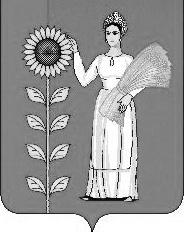                СОВЕТ  ДЕПУТАТОВ СЕЛЬСКОГО  ПОСЕЛЕНИЯ                              ВЕРХНЕМАТРЕНСКИЙ  СЕЛЬСОВЕТ              Добринского муниципального района   Липецкой  области                                          29-я  сессия  VI созыва                                                  Р Е Ш Е Н И Е 25.11.2022 г.                          с. Верхняя Матренка                           № 103 – рсО назначении публичных слушаний«О проекте бюджета сельского поселения Верхнематренский сельсовет на 2023 год  и на плановый период 2024 и 2025 годов»Руководствуясь ФЗ № 131-ФЗ от 06.10.2003 г. «Об общих принципах организации местного самоуправления в Российской Федерации», положением «О порядке организации и проведении публичных слушаний на территории сельского поселения», учитывая решения постоянных комиссий сельский Совет депутатов     РЕШИЛ:      1.Назначить публичные слушания бюджета сельского поселения Верхнематренский сельсовет  на 2023 год  и на плановый период 2024 и 2025 годов на 15 декабря  2022 года в 10.00 часов. Место проведения слушаний – сельский Дом культуры.2.Утвердить состав организационного комитета по подготовке и проведению  публичных слушаний «О проекте бюджета сельского поселения Верхнематренский сельсовет  на 2023 год  и на плановый период 2024 и 2025 годов» (Приложение №1)3. Поручить организационному комитету обнародовать проект бюджета сельского поселения Верхнематренский сельсовет  на 2023 год  и на плановый период 2024 и 2025  годов путём вывешивания на информационном щите и размещения на официальном сайте в сети «Интернет».4.Установить срок подачи предложений и рекомендаций бюджета сельского поселения Верхнематренский сельсовет  на 2023 год  и на плановый период 2024 и 2025  годов до 15.12.2022 года.5.Настоящее решение вступает в силу со дня его обнародования.     Председатель Совета депутатов                                                                 Л.И.Беляева                                                       Приложение №1                                                       к решению Совета депутатов                                                       сельского поселения                                                         Верхнематренский сельсовет                                                       № 103-рс от 25.11.2022 г.Состав организационного комитета по подготовке и проведениюпубличных слушаний «О проекте бюджета сельского поселения Верхнематренский сельсовет на 2023 год  и на плановый период 2024 и 2025  годов»1. Беляева Любовь Ивановна – председатель Совета депутатов                                 сельского поселения Верхнематренский сельсовет2. Жаворонкова Наталия Васильевна – глава сельского поселения                                  Верхнематренский сельсовет3. Богачева Нина Евгеньевна – депутат избирательного округа № 4,                              председатель постоянной комиссии по экономике, бюджету,                                 муниципальной собственности и социальным вопросам4. Литвинова Надежда Александровна – главный специалист-эксперт                                администрации сельского поселения Верхнематренский                                  сельсовет